TERMO DE REFERÊNCIA PARA PROPOSTA TÉCNICA AMBIENTAL (PTA) PARA APROVEITAMENTO DE MATERIAL LENHOSO URBANO1.    Informações gerais: 	Requerente:  nome, endereço completo para correspondência, telefone para contato, C.N.P.J ou C.P.F, atividade econômica, indicar pessoa a ser contatada por ocasião da vistoria. 	Elaboração:  nome, endereço completo para correspondência, telefone para contato, C.N.P.J ou C.P.F, profissão, número do registro no CREA, visto/região, número de registro no IMAP.      Identificação do imóvel (por matrícula):    Denominação;    Município;    Endereço;2.    Laudo   Técnico   caracterizando   a   vegetação, estimativa   e destino   do   material lenhosoCaracterizar a (s) tipologia (s) florestal (is) existente (s) na propriedade, inclusive na área do projeto.   Citar   o   método   utilizado   para   a   estimativa   do   material   lenhoso, definindo, categoricamente, as espécies florestais a serem aproveitadas e as respectivas volumetrias por espécie, de acordo com as distintas peças de madeira (postes, esticadores, palanques e ainda serraria, se houver) e lenha.Informar origem do material lenhoso com base em Autorização Ambiental para Supressão Vegetal e, no caso da ausência desta, deverá o requerente firmar a competente justificativa quanto a origem do referido material.Quanto ao destino do material lenhoso, informar segundo tabela abaixo:ESPÉCIES                                            DESTINO DO MATERIAL (m3)NOME COMUMNOME CIENTÍFICOSERRARIAPALANQUES MOURÕESPOSTES LASCASESTICADORES FIRMESLENHA        RESÍDUOS        TOTALEspécies diversasTOTAL3.    Cronograma físico de execução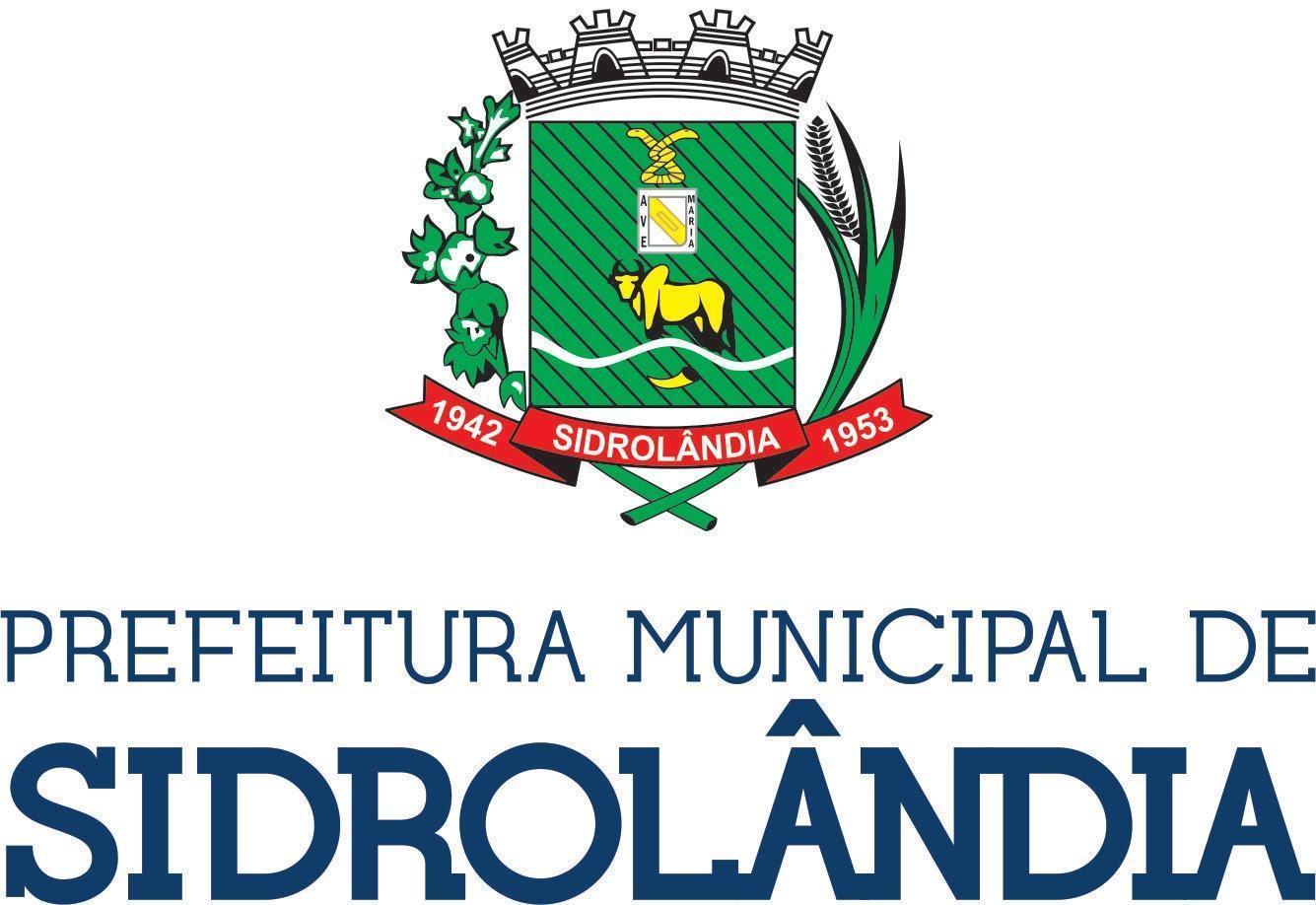 ESTADO DO MATO GROSSO DO SULPREFEITURA MUNICIPAL DE SIDROLÂNDIASECRETARIA MUNICIPAL DE DESENVOLVIMENTO RURALE MEIO AMBIENTE - SEDERMA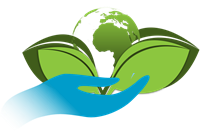 